Avreise: Fevang grendehus, fredag kl: 1800.Hjemreise: Snappen, søndag kl: 13:00.Pris: Info: Denne gangen går turen til Snappen, vi skal være ute hele helga, så kle dere etter været! Overnatting blir i gapahuk.Ta med: - Sovepose, liggeunderlag.- Toalettsaker + håndkle.- Tallerken, kopp, bestikk, drikkeflaske, termos.- Kniv, lommelykt.- Undertøy, ullsokker.- Ullstillongs/ulltrøye, tykk ullgenser.- Vindtett bukse og jakke, regntøy.- Lue, skjerf/hals, votter.- Varme støvler.- Plastposer, dopapir.- Primus (de som har).- Mat til 5 måltider (2 varme), vi lager bål.Lurer dere på noe ring: Troppsleder Kai Ingebrigtsen på tlf 95 28 35 20Hjemmeside: http://fevang.speidergruppe.org/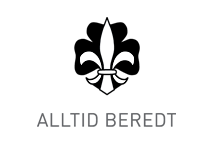 TROPPSTURSnappen 7-9 marsJegerprøven